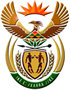 DEPARTMENT: PUBLIC ENTERPRISESREPUBLIC OF SOUTH AFRICANATIONAL ASSEMBLYQUESTION FOR WRITTEN REPLYQUESTION NO.: 11541154.    Mr W W Wessels (FF Plus) to ask the Minister of Public Enterprises:(1)	Whether his department purchased any goods and/or services below the amount of R500 000 connected to the Covid-19 pandemic; if not, what is the position in this regard; if so, what (a) is the name of each company from which the specified goods and/or services were purchased, (b) is the amount of each transaction and (c) was the service and/or product that each company rendered;             Answer: Goods and services were procured in relation to Covid-19 pandemic and the information is indicated in the table below.(2)	Whether there was any deviation from the standard supply chain management procedures in the specified transactions; if so, (a) why and (b) what are the relevant details in each case;Answer:There was no deviation from the standard supply chain management procedures. (3)        What were the reasons that the goods and/or services were purchased from the specified companies;Answer:Businesses awarded through request for quotations met the specifications and their prices were the cheapest as compared to other competitors.	(a) Name of the budiness(b) Amount(c) Service/ ProductBiologica Pharmaceuticals R26 650.00Mask surgicalTripple N MedicalR2 044.00Mask surgicalEkhaya InvestmentsR11 500.00Mask cloth Evergreen LatexR2 517.20Gloves surgical and examination natural rubberLechoba MedicalsR15 187.50Hand Sanitizers Promed TechnologiesR2 700.00Disinfectant surfacePromed TechnologiesR3 600.00Temperature scannersMultisurgeR4 600.00Temperature scannersRecreative CreativityR27 950.00Dispenser wipes Oks iInvestment 2009R89 700.00Fumigation/ Building sanitization Bizmak Trading R17 000.00Hand sanitizer dispensers  Bizmak Trading R39 000.00Hand spray sanitizer  Bizmak Trading R6 000.00Face shield  